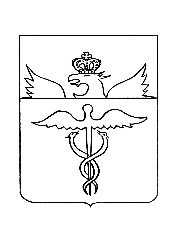 АдминистрацияБутурлиновского городского поселения Бутурлиновского муниципального районаВоронежской областиРаспоряжениеот 29.04.2020 г.№72-рг. БутурлиновкаО внесении изменений в распоряжение администрации Бутурлиновского городского поселения от 01.04.2020 №61-р «О правилах организации работы в условиях риска распространения новой коронавирусной инфекции COVID-19 в администрации Бутурлиновского городского поселения Бутурлиновского муниципального района Воронежской области и подведомственных ей организациях»На основании Протокола поручений, определенных губернатором Воронежской области А.В. Гусевым по итогам ежедневного оперативного совещания по координации мероприятий по предупреждению завоза и распространения новой коронавирусной инфекции на территории Воронежской области от 10 апреля 2020 года, в целях приведения правовых актов администрации в соответствие действующему законодательству:1. Внести изменения в распоряжение администрации Бутурлиновского городского поселения от 01.04.2020 №61-р «О правилах организации работы в условиях риска распространения новой коронавирусной инфекции COVID-19 в администрации Бутурлиновского городского поселения Бутурлиновского муниципального района Воронежской области и подведомственных ей организациях», исключив из преамбулы распоряжения слова «указом губернатора Воронежской области от 26.03.2020 № 125-у «О дополнительных мерах по снижению риска распространения новой коронавирусной инфекции COVID-19»,».2. Контроль исполнения настоящего распоряжения возложить на заместителя главы администрации Бутурлиновского городского поселения Е.Н. Буткова.Глава администрации Бутурлиновскогогородского поселения								А.В. ГоловковВизирование:Заместитель главы администрации 							Е.Н. БутковНачальник сектора 						Л.А. РачковаС.Н. Пищулина